INGREDIENTI 400 grammi di maionese, 10 grammi senape 1 carota piccola, 1 piccolo cetriolo, 1 cipolla rossa media, mezzo peperoneprezzemolo qb, un pizzico di paprica, salsa di soia o aceto balsamico sale qb Preparazione: Mettere in un frullatore la carota il cetriolo e il mezzo peperone, poi mettere la paprika con cipolla mezza rossa, quando il composto è omogenea aggiungi il prezzemolo, mescolando tutto insieme alla maionese, e aggiungere la mostarda sempre al gusto , un cucchiaino di salsa di soia o aceto balsamico e regolare di sale qb.Quando la salsa è ben miscelata se si vuole aggiungere un pizzico di senape o aceto balsamico, e un sacco di amore .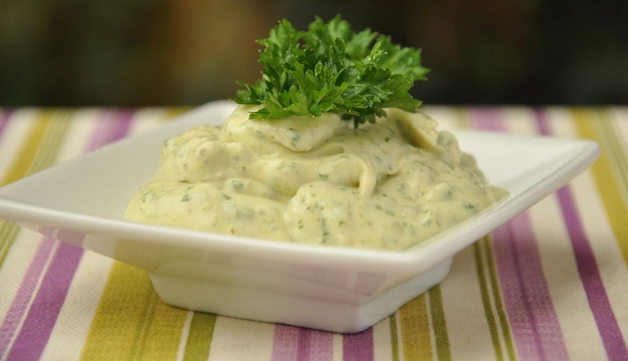 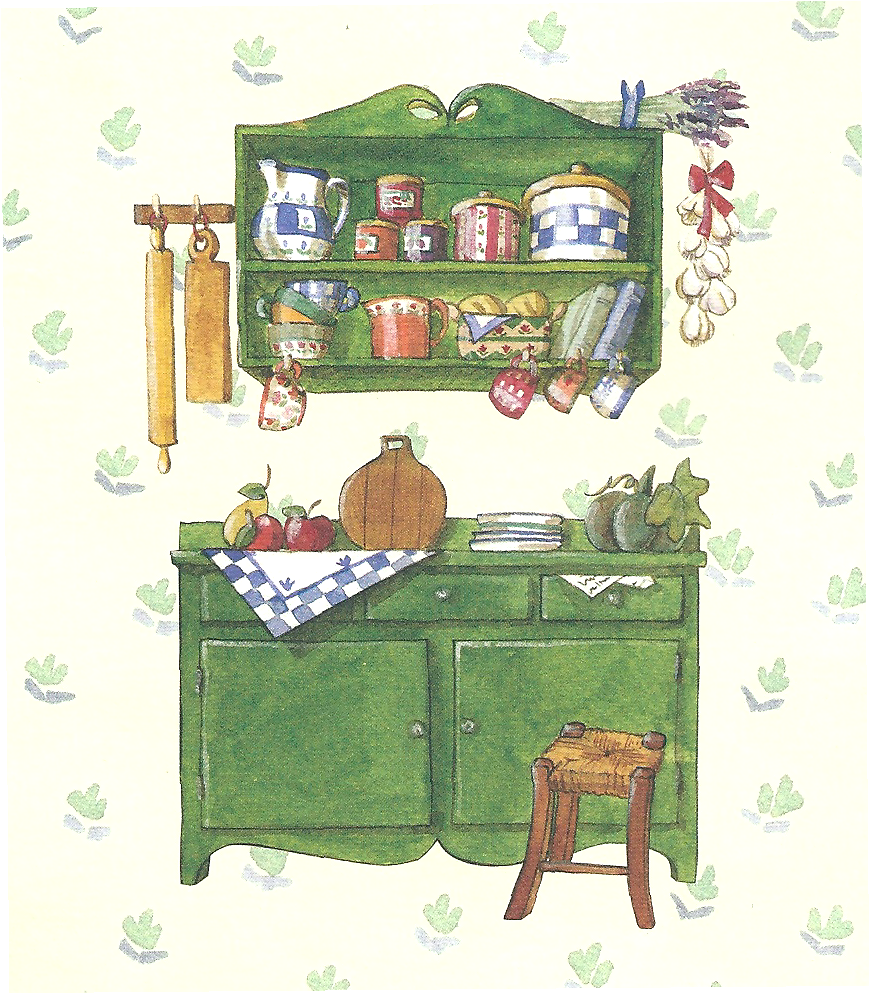 